Утверждаю: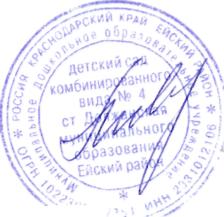 заведующий МБДОУ ДС КВ № 4ст-цы Должанской МО Ейский район________________ Т.Н. Ливеренкоприказ № от 03.09.2018 годаВзаимодействие ДОУ с семьями воспитанниковЦель: создать благоприятные условия для совместной деятельности дошкольного учреждения с семьями воспитанников, школой и другими социальными институтамиСодержание деятельностиСрокиОтветственныйРодительские собранияРодительские собранияРодительские собрания1. Общее родительское собрание «Основные направления работы на новый учебный год»СентябрьЗаведующий 2. Групповые тематические родительские собрания по возрастным группамПо плану воспитателейВоспитатели групп3.Общее родительское собрание для родителей будущих первоклассниковМартЗаведующий 4.Общее родительское собрание «Совместная деятельность родителей и МБДОУ. Подведение итогов года. Планы на следующий год»МайЗаведующий Консультирование Консультирование Консультирование 1. Оказание консультативной помощи:- по заявке родителей;- проблемная;- оперативная.В течение года Заведующий Ст. воспитательСпециалисты в рабочем порядке2. Заочное консультирование через групповые информационные стенды (по плану воспитателей)В течение годаВоспитатели 3. Заочное консультирование через медицинские информационные стенды (по плану медсестры, раздел «Санитарно – просветительская работа»)В течение годаМедсестраСтарший воспитатель  4. Информирование родителей через сайт МБДОУВ течение годаОтветственный по сайтуСодержание деятельностиСрокиОтветственныйУчастие родителей в мероприятиях МБДОУУчастие родителей в мероприятиях МБДОУУчастие родителей в мероприятиях МБДОУ1. Участие родителей в акциях и конкурсах, организованных в МБДОУВ течение годаВоспитатели групп2. Привлечение родителей к праздничным мероприятиям с целью развития эмоционально-насыщенного взаимодействия родителей, детей и педагогов МБДОУПо мере необходимостиСтарший воспит.Воспитатели групп4. День открытых дверейАпрельЗаведующий 5. Посещение открытых занятий с целью знакомства родителей с работой МБДОУ по всем образовательным областям программы. Ознакомление с достижениями ребенка в процессе коррекционной деятельностиВ течение годаСтарший воспитательУчитель- логопед6. Привлечение родителей к благоустройству территории МБДОУПо мере необходимостиЗаведующий ЗавхозВоспитатели группДругие виды и формы работы с родителями воспитанниковДругие виды и формы работы с родителями воспитанниковДругие виды и формы работы с родителями воспитанников1. Оценка деятельности дошкольного учреждения в адаптационный периодВ течение годаСтарший воспитатель2. Удовлетворенность качеством предоставляемых услугМайЗаведующий 